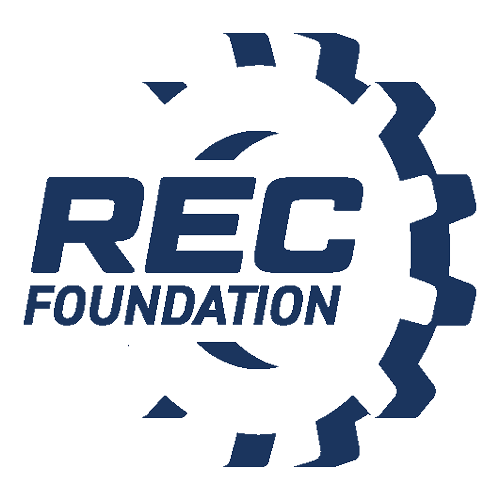 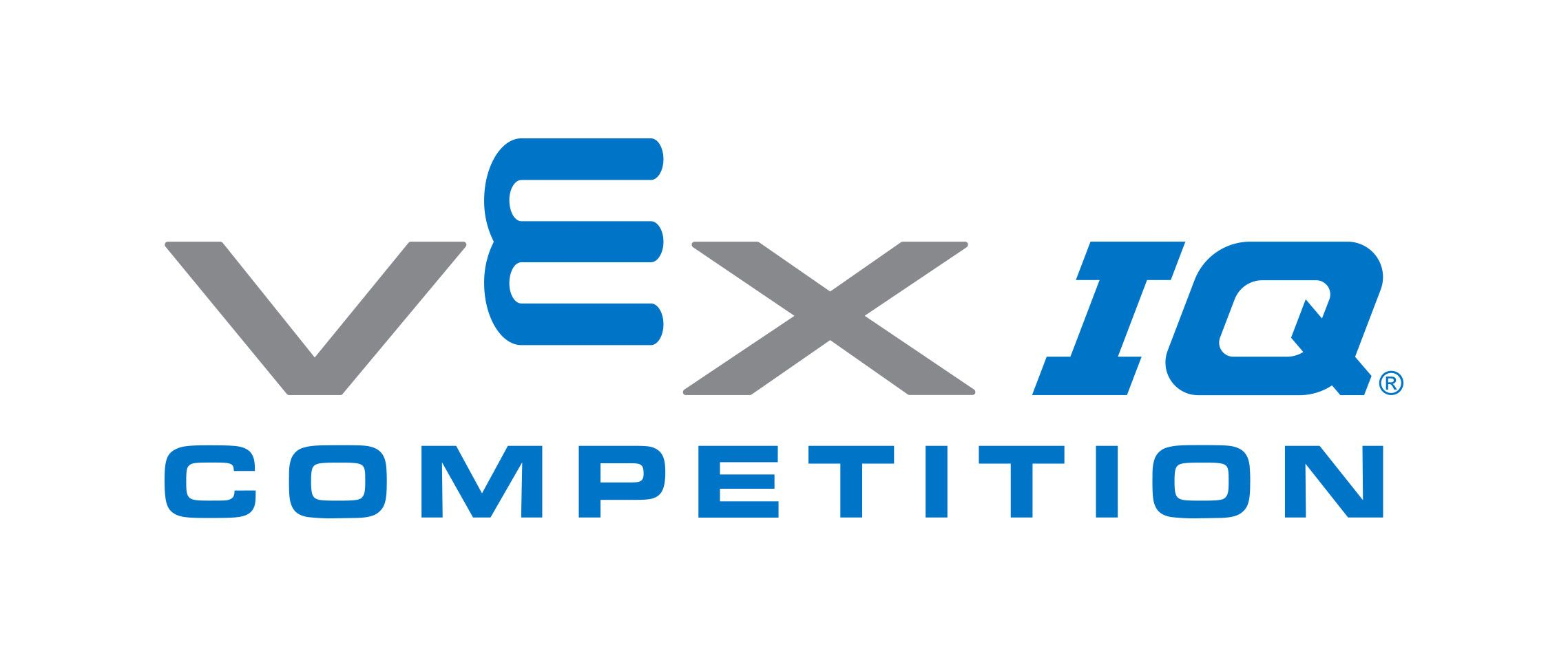 LOCAL STUDENTS COMPETE WITH CUSTOM-BUILT ROBOTS AT THE VEX IQ COMPETITION IN [INSERT CITY, STATE]WHAT: Elementary and middle school students from [insert team hometowns] will descend upon [insert venue location] on [insert competition date] to play the 2022-2023 VEX IQ Competition Slapshot, presented by the Robotics Education & Competition (REC) Foundation. [Insert approximate number of teams] will come together for a non-stop, action-packed day of teamwork challenges where they will compete with their custom-built robots using VEX IQ. For the 2022-2023 VEX IQ Competition season students participate in a teamwork challenge where they seek to attain the highest score possible.The VEX IQ Competition is one of several robotics competition programs supported by the REC Foundation and various national, regional, and local sponsors. The competition season culminates each spring at the VEX Robotics World Championship, where exemplary teams will have the opportunity to challenge their top-ranked peers from around the country and the world. To learn more visit: roboticseducation.org.COMPETING SCHOOLS:                     	[insert list of competing schools: SCHOOL NAME, CITY format]INTERVIEW/PHOTO OPPORTUNITY:           	1:1 interviews with students, event organizers, and local sponsors will be available throughout the competition. Photos of VEX IQ Competition teams and robotics interacting with their unique custom robots will be available upon request.WHERE:	[insert event location address]WHEN:	[insert competition schedule; example provided below][Date]8:00 a.m. – 3:00 p.m. – Practice Rounds/Skills Challenges		4:00 p.m. to 6:00 p.m. – Qualifying Rounds/FinalsCONTACT:       NAME [TEAM MENTOR] PHONEEMAIL              NAME [SECONDARY CONTACTPHONEEMAIL              